Schenectady Police Department 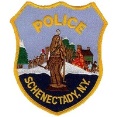 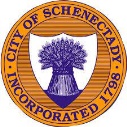 Animal Control531 Liberty StSchenectady NY, 12305(518) 382-5200 ext. 5655FULL BODY INJURY REPORTIncident #_______________		Date/Time of Incident:_____________________________Victims Name:_________________________		Phone:________________________Medical Treatment Form attached?    Yes    NoUse BLUE for existing scars, RED for new injuries, and add type of injury (abrasion, laceraction, puncture etc.)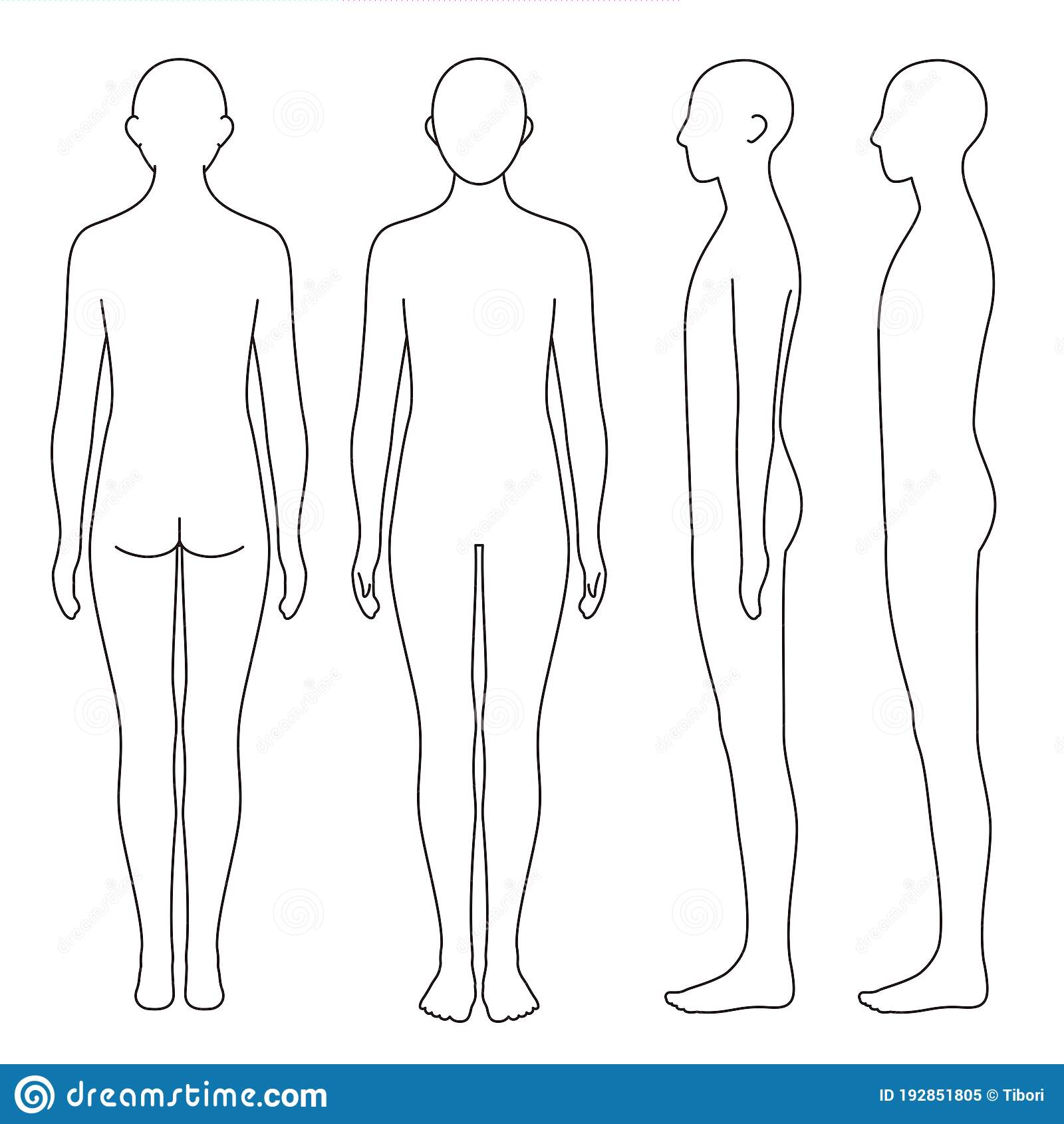 